АДМИНИСТРАЦИЯ ГОРОДА ИШИМАПОСТАНОВЛЕНИЕ18 февраля 2019 г.                                                                                        № 145В соответствии с Федеральными законами от 27.07.2010 № 210-ФЗ «Об организации предоставления государственных и муниципальных услуг», от 06.10.2003 № 131-ФЗ «Об общих принципах организации местного самоуправления в Российской Федерации», постановлениями Правительства Российской Федерации от 16.05.2011 № 373 «О разработке и утверждении административных регламентов исполнения государственных функций и административных регламентов предоставления государственных услуг», от 30.01.2012 № 31-п «О разработке и утверждении административных регламентов осуществления регионального государственного контроля (надзора), административных регламентов осуществления муниципального контроля и административных регламентов предоставления государственных услуг»:Внести в постановление администрации города Ишима от 20.04.2015 № 342 «Об утверждении административного регламента предоставления муниципальной услуги «Зачисление в образовательное учреждение» (в ред. постановлений администрации города Ишима от 25.04.2016 № 429, от 30.05.2016 № 566) следующие изменения:Приложение к постановлению изложить в редакции согласно приложению к настоящему постановлению.Опубликовать настоящее постановление в газете «Ишимская правда», в сетевом издании «Официальные документы города Ишима» (www.http://ishimdoc.ru) и разместить на официальном сайте муниципального образования городской округ город Ишим ishim.admtyumen.ru.Контроль за исполнением настоящего постановления возложить на заместителя Главы города по социальным вопросам.Глава города 					    		                       Ф.Б. Шишкин                                                                                                                                                 Приложениек постановлениюадминистрации города Ишимаот 18 февраля 2019 года № 145Административный регламент предоставления муниципальной услуги «Зачисление в образовательное учреждение»Общие положенияПредмет регулирования регламента	1.1.1. Настоящий административный регламент (далее - регламент) определяет сроки и последовательность действий (административных процедур) муниципальных автономных общеобразовательных учреждений города Ишима (далее – МАОУ) при осуществлении ими полномочий по предоставлению муниципальной услуги «Зачисление в образовательное учреждение» (далее - муниципальная услуга).Круг заявителей1.2.1. Заявителями при предоставлении муниципальной услуги являются родители (законные представители) детей, получателей муниципальной услуги (далее - заявитель). В случаях, предусмотренных нормативно правовыми актами Российской Федерации, заявителями являются совершеннолетние получатели муниципальной услуги.2. Стандарт предоставления муниципальной услуги2.1. Наименование муниципальной услуги2.1.1. Муниципальная услуга «Зачисление в образовательное учреждение».2.2.  Наименование уполномоченного органа, предоставляющего муниципальную услугу2.2.1. Муниципальная услуга предоставляется МАОУ, указанными в приложении 1 к настоящему регламенту.2.2.2. Предоставление муниципальной услуги МАОУ координирует департамент по социальным вопросам администрации города Ишима (далее – департамент), муниципальное казённое учреждение «Ишимский городской методический центр» (далее – МКУ «ИГМЦ»).2.3. Описание результата предоставления муниципальной услуги2.3.1. Результатом предоставления муниципальной услуги является издание распорядительного акта о зачислении в МАОУ или мотивированный отказ о зачислении в МАОУ.2.4. Срок предоставления муниципальной услуги, в том числе с учётом необходимости обращения в организации, участвующие в предоставлении муниципальной услуги2.4.1. Зачисление в МАОУ оформляется распорядительным актом МАОУ в течение 7 рабочих дней после приема документов.2.4.2. Прием заявлений в первый класс МАОУ для граждан, проживающих на территории, за которой закреплено МАОУ (далее - закрепленная территория), и имеющих право на получение общего образования соответствующего уровня, начинается не позднее 1 февраля и завершается не позднее 30 июня текущего года.Для детей, не проживающих на закрепленной территории, прием заявлений в первый класс начинается с 1 июля текущего года до момента заполнения свободных мест, но не позднее 5 сентября текущего года.2.4.3. МАОУ, закончившие прием в первый класс всех детей, проживающих на закрепленной территории, осуществляют прием детей, не проживающих на закрепленной территории, ранее 1 июля.2.5. Перечень нормативных правовых актов, регулирующих отношения, возникающие в связи с предоставлением муниципальной услуги,  с указанием их реквизитов2.5.1. Предоставление муниципальной услуги регулируют следующие нормативно правовые акты:Конституция Российской Федерации;Федеральный закон от 29.12.2012 № 273-ФЗ «Об образовании в Российской Федерации»;Федеральный закон от 24.07.1998 № 124-ФЗ «Об основных гарантиях прав ребенка в Российской Федерации»;Федеральный закон от 24.06.1999 № 120-ФЗ «Об основах системы профилактики безнадзорности и правонарушений несовершеннолетних»;Федеральный закон от 02.05.2006 № 59-ФЗ «О порядке рассмотрения обращений граждан Российской Федерации»;Приказ Министерства образования и науки Российской Федерации от 22.01.2014 №32 «Об утверждении Порядка приёма граждан на обучение  по образовательным  программам  начального общего, основного общего и  среднего общего образования»;Федеральный закон от 25.07.2002 №115-ФЗ «О правовом положении  иностранных граждан Российской Федерации»;Федеральный закон от 19.02.1993 №4530-1 «О вынужденных переселенцах»;Федеральный закон от 19.02.1993 № 4528-1 «О беженцах»;Федеральный закон от 27.07.2010 № 210-ФЗ «Об организации предоставления государственных и муниципальных услуг»;Федеральный закон от 27.07.2006 № 152-ФЗ «О персональных данных»;Федеральный закон от 27.07.2006 № 149-ФЗ «Об информации, информационных технологиях и о защите информации»;Приказ Министерства образования и науки Российской Федерации от 30.08.2013 № 1015 «Об утверждении порядка организации и осуществления образовательной деятельности по основным общеобразовательным программам - образовательным программам начального общего, основного общего и среднего общего образования»;Приказ Министерства образования и науки Российской Федерации от 12.03.2014 № 177 «Об утверждении Порядка и условий осуществления перевода обучающихся из одной организации, осуществляющей образовательную деятельность по образовательным программам начального общего, основного общего и среднего общего образования, в другие организации, осуществляющие образовательную деятельность по образовательным программам соответствующих уровня и направленности».Федеральный закон от 24.11.1995 №181-ФЗ «О социальной защите инвалидов в Российской Федерации».Постановление Правительства Тюменской области от 30.06.2014 №338-п «Об автоматизированной информационной  системе «Электронная школа Тюменской области».2.6. Исчерпывающий перечень документов, необходимых в соответствии с нормативными правовыми актами для предоставления муниципальной услуги и услуг, которые являются необходимыми и обязательными для предоставления муниципальной услуги, подлежащих представлению заявителем2.6.1. Для предоставления муниципальной услуги предоставляются заявление и документы, указанные в приложении№ 2 к настоящему административному регламенту.2.6.2. Бланк заявления, указанный в приложении № 3 к настоящему административному регламенту, заявитель может получить:- при личном обращении в МАОУ;- на официальном сайте муниципального образования городской округ город Ишим, сайтах МАОУ.2.6.3. Заявление, указанное в приложении № 3 к настоящему административному регламенту, представляется заявителем на бумажном носителе или посредством федеральной государственной информационной системы «Единый портал государственных и муниципальных услуг (функций)» и сайта «Государственные и муниципальные услуги в Тюменской области».Документы, указанные в приложении № 2 к настоящему административному регламенту представляются заявителем на бумажном носителе.2.7. Исчерпывающий перечень документов, необходимых в соответствии с нормативными правовыми актами для предоставления муниципальной услуги, которые находятся в распоряжении государственных органов, органов местного самоуправления и иных органов, участвующих в предоставлении государственных или муниципальных услуг, и которые заявитель вправе представить2.7.1. Предоставление документов, необходимых в соответствии с нормативными правовыми актами для предоставления муниципальной услуги, которые находятся в распоряжении государственных органов, органов местного самоуправления и иных органов, участвующих в предоставлении государственных или муниципальных услуг, и которые заявитель вправе представить,  не требуется.2.7.2. Запрещается требовать от заявителей:представления документов и информации или осуществления действий, представление или осуществление которых не предусмотрено нормативными правовыми актами, регулирующими отношения, возникающие в связи с предоставлением муниципальной услуги;представления документов и информации, которые в соответствии с нормативными правовыми актами Российской Федерации, нормативными правовыми актами Губернатора Тюменской области и Правительства Тюменской области и муниципальными правовыми актами находятся в распоряжении исполнительных органов государственной власти, органов местного самоуправления и (или) подведомственных исполнительным органам государственной власти и органам местного самоуправления организаций, за исключением документов, на которые данное требование не распространяется в соответствии с перечнем таких документов, установленным Федеральным законом от 27.07.2010 №210-ФЗ «Об организации предоставления государственных и муниципальных услуг»;представления документов и информации, отсутствие и (или) недостоверность которых не указывались при первоначальном отказе в приеме документов, необходимых для предоставления муниципальной услуги, либо в предоставлении муниципальной услуги, за исключением следующих случаев:а) изменение требований нормативных правовых актов, касающихся предоставления муниципальной услуги, после первоначальной подачи заявления о предоставлении муниципальной услуги;б) наличие ошибок в заявлении о предоставлении муниципальной услуги и документах, поданных заявителем после первоначального отказа в приеме документов, необходимых для предоставления муниципальной услуги, либо в предоставлении муниципальной услуги и не включенных в представленный ранее комплект документов;в) истечение срока действия документов или изменение информации после первоначального отказа в приеме документов, необходимых для предоставления муниципальной услуги, либо в предоставлении муниципальной услуги;г) выявление документально подтвержденного факта (признаков) ошибочного или противоправного действия (бездействия) работника МАОУ, предоставляющего муниципальную услугу, при первоначальном отказе в приеме документов, необходимых для предоставления муниципальной услуги, либо в предоставлении муниципальной услуги о чем в письменном виде за подписью руководителя МАОУ, предоставляющего муниципальную услугу уведомляется заявитель, а также приносятся извинения за доставленные неудобства.2.8. Исчерпывающий перечень оснований для отказа в приёме документов, необходимых для предоставления муниципальной услуги2.8.1. Оснований для отказа в приеме документов, необходимых для предоставления муниципальной услуги не имеется.2.9. Исчерпывающий перечень оснований для приостановления или отказа в предоставлении муниципальной услуги2.9.1. Оснований для приостановления предоставления муниципальной услуги не имеется. 2.9.2. Основанием для отказа в предоставлении муниципальной услуги является отсутствие свободных мест в МАОУ.2.10. Перечень услуг, которые являются необходимыми и обязательными для предоставления муниципальной услуги 2.10.1. Услуги, которые являются необходимыми и обязательными для предоставления муниципальной услуги «Зачисление в образовательное учреждение», отсутствуют.2.11. Способы, размер и основания взимания государственной пошлины или иной платы, взимаемой за предоставление муниципальной услуги 2.11.1. Муниципальная услуга предоставляется бесплатно.2.12. Способы, размер и основаниявзимания платы за предоставление услуг, которые являютсянеобходимыми и обязательными для предоставлениямуниципальной услуги 2.12.1. Услуги, которые являются необходимыми и обязательными для предоставления муниципальной услуги, отсутствуют, в связи с чем, плата не взимается.2.13. Максимальный срок ожидания в очереди при подаче запроса о предоставлении муниципальной услуги, услуги, предоставляемой организацией, участвующей в предоставлении муниципальной услуги, и при получении результата предоставления таких услуг2.13.1. Максимальный срок ожидания в очереди при подаче в МАОУ заявления и документов для предоставления муниципальной услуги и при получении документов не должен превышать 15 минут.2.14. Срок регистрации запроса заявителя о предоставлении муниципальной услуги и услуги, предоставляемой организацией, участвующей в предоставлении муниципальной услуги2.14.1. При личном обращении заявителя с заявлением и документами для предоставления в отношении него услуги регистрация заявления и документов производится в присутствии заявителя в срок, который не должен превышать 30 минут.2.14.2. Заявление, представленное по почте или в электронном виде посредством федеральной государственной информационной системы «Единый портал государственных и муниципальных услуг (функций)» и сайта «Государственные и муниципальные услуги в Тюменской области», подлежит регистрации в день его поступления в МАОУ.2.15. Требования к помещениям, в которых предоставляютсямуниципальные услуги, к залу ожидания, местам для заполнения запросов о предоставлении муниципальной услуги, информационным стендам с образцами их заполнения и перечнем документов, необходимых для предоставления каждой муниципальной услуги, в том числе к обеспечению доступности для инвалидов указанных объектов в соответствии с действующим законодательством Российской Федерации о социальной защите инвалидов2.15.1. Прием заявителей осуществляется в помещениях МАОУ, предоставляющих муниципальную услугу. Помещения, в которых предоставляется муниципальная услуга, находятся в пешеходной доступности (не более 10 минут пешком) от остановок общественного транспорта. Помещения содержат места информирования, предназначенные для ознакомления заявителей с информационными материалами.2.15.2. Ожидание приема заявителями осуществляется в помещениях МАОУ, предоставляющих муниципальную услугу, оборудованных стульями, кресельными секциями. В местах ожидания имеются средства для оказания первой помощи и доступные места общего пользования (туалет). Места ожидания соответствуют комфортным условиям для заявителей. Вход и выход из помещений оборудованы соответствующими указателями.2.15.3. Места для заполнения заявлений (запросов) оборудованы визуальной, текстовой информацией, размещаемой на информационных стендах. Место для заполнения заявлений (запросов) снабжено стулом, имеет место для написания и размещения документов, заявлений.2.15.4. На информационных стендах в помещениях МАОУ размещается следующая информация:режим работы МАОУ;графики приема граждан специалистами МАОУ;номера кабинетов, в которых осуществляется прием заявлений и документов и устное информирование заявителей; фамилии, имена, отчества и должности лиц, осуществляющих прием заявителей и устное информирование;адрес официального сайта муниципального образования городской округ город Ишим, МАОУ;номера телефонов, факсов, адреса электронной почты;образец заявления, образец заполнения заявления;перечень документов, необходимых для предоставления муниципальной услуги;извлечения из законодательных и иных нормативных правовых актов, содержащих нормы, регулирующие предоставление муниципальной услуги;блок-схема предоставления муниципальной услуги (в соответствии с Приложением № 4 к настоящему административному регламенту);перечень оснований для отказа в предоставлении муниципальной услуги.2.15.5. Обеспечивается создание для инвалидов следующих условий доступности объектов, в которых предоставляется муниципальная услуга:а) возможность беспрепятственного входа в МАОУ и выхода из них;б) возможность самостоятельного передвижения по территории МАОУ в целях доступа к месту предоставления услуги, в том числе с помощью работников МАОУ, предоставляющих услугу, ассистивных и вспомогательных технологий, а также сменного кресла-коляски;в) возможность посадки в транспортное средство и высадки из него перед входом в МАОУ, в том числе с использованием кресла-коляски и, при необходимости, с помощью работников МАОУ;г) сопровождение инвалидов, имеющих стойкие нарушения функции зрения и самостоятельного передвижения, по территории МАОУ;д) содействие инвалиду при входе в МАОУ и выходе из него, информирование инвалида о доступных маршрутах общественного транспорта;е) надлежащее размещение носителей информации, необходимой для обеспечения беспрепятственного доступа инвалидов к объектам и услугам, с учетом ограничений их жизнедеятельности, в том числе дублирование необходимой для получения услуги звуковой и зрительной информации, а также надписей, знаков и иной текстовой и графической информации знаками, выполненными рельефно-точечным шрифтом Брайля и на контрастном фоне;ж) обеспечение допуска в МАОУ, в котором предоставляется услуга, собаки-проводника при наличии документа, подтверждающего ее специальное обучение, выданного по форме и в порядке, утвержденным приказом Министерства труда и социальной защиты Российской Федерации. з) размещение помещений, в которых предоставляется услуга, преимущественно на нижних этажах зданий;и) оборудование на прилегающих к объекту территориях мест для парковки автотранспортных средств инвалидов;к) представление бесплатно в доступной форме с учетом стойких расстройств функций организма инвалидов информации об их правах и обязанностях, видах социальных услуг, сроках, порядке и условиях доступности их предоставления.2.15.6. Обеспечивается создание следующих условий доступности муниципальной услуги:а) оказание инвалидам помощи, необходимой для получения в доступной для них форме информации о правилах предоставления услуги, в том числе об оформлении необходимых для получения услуги документов, о совершении ими других необходимых для получения услуги действий;б) предоставление инвалидам по слуху, при необходимости, услуги с использованием русского жестового языка, включая обеспечение допуска на объект сурдопереводчика, тифлосурдопереводчика;в) оказание инвалидам помощи в преодолении барьеров, мешающих получению ими услуг наравне с другими лицами;г) наличие копий документов, объявлений, инструкций о порядке предоставления услуги (в том числе, на информационном стенде), выполненных рельефно-точечным шрифтом Брайля и на контрастном фоне.д) включение условий доступности предоставляемых социальных услуг, необходимых инвалиду с учетом ограничений жизнедеятельности, в индивидуальную программу предоставления социальных услуг, разрабатываемую по форме, утвержденной приказом Министерства труда и социальной защиты Российской Федерации.е) другие условия доступности муниципальной услуги, предусмотренные нормативными и правовыми актами.2.16. Показатели доступности и качества муниципальной услуги2.17. Иные требования, в том числе учитывающие особенности предоставления муниципальной услуги в многофункциональных центрах предоставления государственных и муниципальных услуг и особенности предоставления муниципальной услуги в электронном виде2.17.1. Возможно получение муниципальной услуги через многофункциональный центр предоставления государственных и муниципальных услуг (далее – МФЦ) при наличии действующего соглашения о взаимодействии  между администрацией города Ишима и МФЦ.2.17.2. Информирование о ходе предоставления муниципальной услуги осуществляется:непосредственно в помещениях МАОУ. Информация о месте нахождения, справочные телефоны, адреса официальных сайтов в сети Интернет, адреса электронной почты МАОУ, предоставляющих муниципальную услугу,    указаны в приложении 1 к настоящему регламенту. Информацию о графиках работы МАОУ можно получить на официальном сайте муниципального образования городской округ город Ишим, сайтах МАОУ, либо непосредственно в МАОУ.с использованием средств телефонной связи;путем электронного информирования;посредством размещения информации на официальном сайте муниципального образования городской округ город Ишим, на официальном сайте МАОУ;с использованием федеральной государственной информационной системы «Единый портал государственных и муниципальных услуг (функций)», сайта «Государственные и муниципальные услуги в Тюменской области», Портала государственных и муниципальных услуг в сфере образования Тюменской области;на информационных стендах в помещениях МАОУ, предоставляющих муниципальную услугу;в средствах массовой информации.3. Состав, последовательность и сроки выполнения административных процедур, требования к порядку их выполнения, в том числе особенности выполнения административных процедур в электронной форме, а также особенности выполнения административных процедур в многофункциональных центрах3.1. При предоставлении муниципальной услуги выполняются следующие административные процедуры:3.1.1. информирование и консультирование заявителей по вопросу зачисления в МАОУ;3.1.2. прием и регистрация заявления о приеме в МАОУ и документов, указанных в приложении № 2 к настоящему административному регламенту;3.1.3. рассмотрение заявления и документов, представленных заявителем;3.1.4. подготовка и выдача результата предоставления муниципальной услуги.3.2. Блок-схема предоставления муниципальной услуги приводится в приложении 4 к настоящему административному регламенту.Информирование и консультирование заявителей по вопросу зачисления в МАОУ3.1.1.1. Основанием для начала административной процедуры является обращение заявителей в МАОУ путем личного обращения или направления обращения с использованием средств массовой информации, информационных систем общего пользования (в том числе сети Интернет, почты и телефонной связи).3.1.1.2. Работник, ответственный за информирование и консультирование заявителей, в рамках процедур по информированию и консультированию:предоставляет заявителям информацию о нормативных правовых актах, регулирующих условия и порядок предоставления муниципальной услуги, по желанию заявителей представляет справочные материалы (образцы заявления, перечни документов);выдает заявителям перечень документов, необходимых для принятия решения о предоставлении муниципальной услуги;разъясняет порядок получения необходимых документов и требования, предъявляемые к ним.3.1.1.3. Максимальный срок выполнения административной процедуры по информированию и консультированию - 40 минут.3.1.1.4. Ответственным за выполнение административной процедуры является работник МАОУ.3.1.1.5. Критерии принятия решений - обращение заявителя по вопросам представления муниципальной услуги.3.1.1.6. Результатом административной процедуры является предоставление заявителю информации (консультации) по вопросам предоставления муниципальной услуги.3.1.1.7. В случае поступления обращения от заявителя на бумажном носителе по результатам рассмотрения выдается (направляется) ответ на бумажном носителе или по желанию заявителя ответ направляется в форме электронного документа.Прием и регистрация заявления о приеме в образовательное учреждение и документов, указанных в приложении № 2 к настоящему административному регламенту3.1.2.1. Основанием для начала исполнения административной процедуры по предоставлению муниципальной услуги, является поступление заявления и требуемых документов, указанных в приложении № 2 к настоящему административному регламенту (далее - заявление и документы), в МАОУ.3.1.2.2. Заявление предоставляется заявителями на бумажном носителе либо в электронном виде посредством федеральной государственной информационной системы «Единый портал государственных и муниципальных услуг (функций)», сайта «Государственные и муниципальные услуги в Тюменской области», Портала государственных и муниципальных услуг в сфере образования Тюменской области.3.1.2.3. Все документы предоставляются в оригиналах. Оригиналы документов подлежат возврату заявителю.Иностранные граждане и лица без гражданства все документы представляют на русском языке или вместе с заверенным в установленном порядке переводом на русский язык.3.1.2.4. Работник, ответственный за прием заявления и документов, регистрирует заявления, поступившие с использованием федеральной государственной информационной системы «Единый портал государственных и муниципальных услуг (функций)», сайта «Государственные и муниципальные услуги в Тюменской области», Портала государственных и муниципальных услуг в сфере образования Тюменской области, в журнале приема заявлений с присвоением порядкового регистрационного номера и выдает заявителю расписку о принятии документов в день их поступления и устанавливает срок для предоставления документов, указанных в приложении № 2 к настоящему административному регламенту, не превышающий 4 рабочих дней.При личном обращении заявителя с заявлением и документами для предоставления в отношении него услуги работник, ответственный за прием заявления и документов, регистрирует заявление в присутствии заявителя в журнале приема заявлений с присвоением порядкового регистрационного номера и оформляет расписку в двух экземплярах, один из которых выдает заявителю, а второй приобщает к представленным заявителем  документам.3.1.2.5. Ответственным за выполнение административной процедуры является работник МАОУ, ответственный за прием заявления и документов.3.1.2.6. Общее время административной процедуры по регистрации заявления и документов:предоставленное по почте – в день его поступления в МАОУ;предоставленное в электронном виде посредством федеральной государственной информационной системы «Единый портал государственных и муниципальных услуг (функций)», сайта «Государственные и муниципальные услуги в Тюменской области» - в день его поступления в МАОУ;при личном обращении заявителя с заявлением и документами для предоставления в отношении него услуги регистрация заявления и документов в присутствии заявителя в срок, который не должен превышать 30 минут.3.1.2.7. Критерии принятия решений - поступление заявления и документов.3.1.2.8. Фиксация результата выполнения административной процедуры осуществляется путем проставления порядкового регистрационного номера на документе и выдачи заявителю расписки о принятии документов.Рассмотрение заявления и документов, представленных заявителем3.1.3.1. Поступление в МАОУ заявления и документов является основанием для их рассмотрения.3.1.3.2. МАОУ рассматривает документы, издает приказ о зачислении в МАОУ или уведомление об отказе в предоставлении муниципальной услуги по причине отсутствия в МАОУ свободных мест в течение 7 рабочих дней со дня их поступления от заявителя. 3.1.3.3. Ответственными за выполнение административной процедуры являются работники МАОУ.3.1.3.4. Критерии принятия решения - наличие или отсутствие свободных мест в МАОУ.3.1.3.5. Результатом административной процедуры является принятие положительного или отрицательного решения.3.1.3.6. Фиксация результата выполнения административной процедуры  - издание приказа о зачислении в МАОУ или уведомления об отказе в предоставлении муниципальной услуги.Подготовка и выдача результата предоставления муниципальной услуги3.1.4.1. Основанием для начала административной процедуры является приказ.3.1.4.2. На основании приказа работник МАОУ в течение 3 рабочих дней со дня принятия приказа направляет заявителю уведомление о принятом в отношении него положительном решении о предоставлении муниципальной услуги (если заявление от заявителя подано в электронном виде, уведомление отправляется на электронный адрес, указанный в заявлении).3.1.4.3. Уведомление об отказе в предоставлении муниципальной услуги по причине отсутствия в ней свободных мест (в соответствии с Приложением № 5 к настоящему административному регламенту) готовится и направляется заявителю работником МАОУ в течение 7 рабочих дней со дня поступление в МАОУ заявления и документов от заявителя.3.1.4.4. Ответственными за выполнение административной процедуры являются работники МАОУ.3.1.4.5. Критерии принятия решений - наличие положительного решения о предоставлении муниципальной услуги (приказа) или уведомления об отказе в предоставлении муниципальной услуги. 3.1.4.6. Результатом выполнения указанной административной процедуры является предоставление заявителю информации, что и является результатом предоставления муниципальной услуги.3.1.4.7. Фиксацией результата административной процедуры является запись в журнале исходящей корреспонденции.4. Формы контроля за предоставлением муниципальной услуги4.1. Формы контроля4.1.1. Текущий контроль за соблюдением и исполнением должностными лицами, специалистами МАОУ положений настоящего регламента и иных нормативных правовых актов, устанавливающих требования к предоставлению муниципальной услуги, а также принятием решений, осуществляется директором департамента либо по его поручению иными сотрудниками департамента, МКУ «ИГМЦ».4.1.2. Плановые и внеплановые проверки проводятся специалистами департамента, МКУ «ИГМЦ».В ходе плановых и внеплановых проверок специалистами департамента, МКУ «ИГМЦ» проверяется:знание ответственными лицами МАОУ требований настоящего регламента, нормативных правовых актов, устанавливающих требования к предоставлению муниципальной услуги;соблюдение ответственными лицами сроков и последовательности исполнения административных процедур;правильность и своевременность информирования заявителей об изменении административных процедур, предусмотренных настоящим регламентом;устранение нарушений и недостатков, выявленных в ходе предыдущих проверок.4.1.3. Предметом плановых и внеплановых проверок является полнота и качество предоставления муниципальной услуги.В ходе плановой проверки проверяется правильность выполнения всех административных процедур, выполнение требований по осуществлению текущего контроля за исполнением настоящего регламента, соблюдение порядка обжалования решений и действий (бездействия) образовательных организаций и их должностных лиц, специалистов при предоставлении муниципальной услуги, а также оценивается достижение показателей качества и доступности муниципальной услуги.Внеплановые проверки предоставления муниципальной услуги проводятся по обращениям физических и юридических лиц, обращениям органов государственной власти, органов местного самоуправления, их должностных лиц, а также в целях проверки устранения нарушений, выявленных в ходе проведенной проверки. Указанные обращения подлежат регистрации в день их поступления. По результатам рассмотрения обращений дается письменный ответ.4.2. Сроки осуществления контроляПериодичность проведения проверок может носить плановый характер (осуществляться на основании квартальных, полугодовых или годовых планов работы), тематический характер (проверка исполнения муниципальной услуги по отдельным вопросам, связанным с предоставлением муниципальной услуги) и внеплановый характер (по конкретному обращению).5. Досудебный (внесудебный) порядок обжалования решений и действий (бездействия) органа, предоставляющего муниципальную услугу и должностного лица органа, предоставляющего муниципальную услугу либо муниципального служащего5.1. Заявитель (представитель заявителя) вправе обжаловать действия (бездействие) и (или) решения, принятые в ходе предоставления муниципальной услуги, в досудебном (внесудебном) порядке.5.2. Жалоба может быть адресована следующим должностным лицам, уполномоченным на ее рассмотрение:а) заместителю Главы города, координирующему и контролирующему деятельность структурных подразделений Администрации, уполномоченных органов, на решения и (или) действия (бездействие) должностных лиц структурных подразделений Администрации, уполномоченных органов;б) Главе города на решения и (или) действия (бездействие) заместителя Главы города координирующего и контролирующего деятельность определенного структурного подразделения Администрации;в) директору МФЦ на решения и (или) действия (бездействие) сотрудников МФЦ.5.3. Информация о порядке подачи и рассмотрения жалобы размещается на официальном сайте Администрации в сети «Интернет», Едином и Региональном порталах, а также предоставляется непосредственно должностными лицами МАОУ по телефонам для справок, а также электронным сообщением по адресу, указанному заявителем.5.4. Порядок досудебного (внесудебного) обжалования решений и действий (бездействия) МАОУ и их должностных лиц регулируется следующими нормативными правовыми актами:Федеральным законом от 27.07.2010 № 210-ФЗ «Об организации предоставления государственных и муниципальных услуг;Постановлением администрации города Ишима от 21.10.2013 № 1266 «Об утверждении порядка подачи и рассмотрения жалоб на нарушение порядка предоставления муниципальных услуг администрацией города Ишима, органами и структурными подразделениями администрации города Ишима, муниципальными казенными учреждениями города Ишима, муниципальными служащими администрации города Ишима и должностными лицами, предоставляющими муниципальные услуги».Приложение № 1к административному регламентупредоставления муниципальной услуги«Зачисление в образовательное учреждение»Наименование, место нахождения, справочные телефоны, адреса официальных сайтов в сети Интернет, адреса электронной почты учреждений, предоставляющих муниципальную услугуПриложение № 2к административному регламентупредоставления муниципальной услуги«Зачисление в образовательное учреждение»Перечень документов, необходимых для получения муниципальной услугиЗаявление родителя (законного представителя) ребенка.2.	Оригинал документа, удостоверяющего личность родителя (законного представителя) либо оригинал документа, удостоверяющего личность иностранного гражданина и лица без гражданства в Российской Федерации (при личном обращении).3. Родители (законные представители) детей, проживающих на закрепленной территории, для зачисления ребенка в первый класс предъявляют:-	оригинал свидетельства о рождении ребенка или документ, подтверждающий родство заявителя,- 	свидетельство о регистрации ребенка по месту жительства или по месту пребывания на закрепленной территории или документ, содержащий сведения о регистрации ребенка по месту жительства или по месту пребывания на закрепленной территории;	Родители (законные представители) детей, не проживающих на закрепленной территории, дополнительно предъявляют оригинал свидетельства о рождении ребенка.4.	Родители (законные представители) ребенка, являющегося иностранным гражданином или лицом без гражданства, дополнительно предъявляют: -	документ, подтверждающий родство заявителя (или законность представления прав ребенка), - 	документ, подтверждающий право заявителя на пребывание в Российской Федерации.5.	Иностранные граждане и лица без гражданства все документы представляют на русском языке или вместе с заверенным в установленном порядке переводом на русский язык.При приеме в учреждение на уровень среднего общего образования родители (законные представители) учащегося дополнительно представляют выданный ему аттестат об основном общем образовании установленного образца.Родители (законные представители) детей имеют право по своему  усмотрению представлять другие документы.Приложение № 3к административному регламентупредоставления муниципальной услуги«Зачисление в образовательное учреждение»Заявление родителей (законных представителей)о приеме в образовательное учреждениеДиректору ________________________________________ (наименование учреждения)________________________________________ (фамилия, имя, отчество директора)                                                                                                                                                                 ________________________________________ (фамилия, имя, отчество(последнее при наличии)______________________________________________родителя (законного представителя) ребёнкаАдрес места жительства родителя(законного представителя) ребёнка:________________________________________ ________________________________________Телефон:_____________________________З А Я В Л Е Н И ЕПрошу принять моего ребенка (сына, дочь) ________________________________________________________________________фамилия, имя, отчество (последнее при наличии)________________________________________________________________________(дата  и место  рождения ребёнка)_________________________________________________в ___ класс  Вашей школы.                                   (адрес места жительства ребёнка)Окончил(а)________классов школы _________________________________________                                                        (при приеме в 1-й класс не заполняется).Форма обучения: очная, очно-заочная, заочная(нужное подчеркнуть)	Изучал(а)________________________язык.              С  Уставом общеобразовательной организации ознакомлен(а) __________________, свидетельством о государственной  аккредитации ознакомлен(а) ________________, лицензией на право ведения образовательной деятельности ознакомлен(а) _______, учебно-программной документацией ознакомлен(а) ___________________________, документами, регламентирующими деятельность общеобразовательной организации ознакомлен(а) _____________________________________________.     Сведения о родителях:В соответствии с Федеральным законом № 152-ФЗ «О персональных данных» я даю согласие на использование моих персональных данных, персональных данных моего ребенка в целях постановки ребенка на учет в образовательном учреждении.Настоящее согласие предоставляется на осуществление любых действий в отношении персональных данных, которые необходимы или желаемы для достижения указанных выше целей, включая (без ограничения) сбор, систематизацию, накопление, хранение, уточнение (обновление, изменение), использование, распространение (в том числе передачу третьим лицам), обезличивание, блокирование, трансграничную передачу персональных данных, а также осуществление любых иных действий с персональными данными, предусмотренных действующим законодательством Российской Федерации.Я проинформирован(а), что образовательное учреждение будет обрабатывать мои персональные данные как неавтоматизированным, так и автоматизированным способом обработки.Я подтверждаю, что, давая такое Согласие, я действую своей волей и в своих интересах.Согласие вступает в силу со дня его подписания. Согласие может быть отозвано мною в любое время на основании моего письменного заявления._______________ /______________________/             «____»____________20___года                      (подпись)                                   (расшифровка подписи)Контрольный талон № ______    Отметка о сдаче документов:копия свидетельства о рождении ребенка либо документ, подтверждающий родство заявителя (паспорт);   копия свидетельства о регистрации ребенка по месту жительства или по месту пребывания на закрепленной территории либо копия документа, содержащего сведения о регистрации ребенка по месту жительства или по месту пребывания на закрепленной территории (при обращении с заявлением родителя (законного представителя) ребенка, проживающего на закрепленной территории);копия документа, подтверждающего родство заявителя (или законность представления прав ребенка), копию документа, подтверждающего право заявителя на пребывание в Российской Федерации (при обращении с заявлением родителя (законного представителя) ребенка, являющегося иностранным гражданином или лицом без гражданства;ведомость текущих отметок, если зачисляемый в образовательное учреждение прибыл в учреждение в течение учебного года (кроме учащихся 1-ых классов);аттестат об основном общем образовании (для поступающих в 10 (11)-ый класс);иные документы по усмотрению родителя (законного представителя) ребенка.  М.П. _______________ /______________________/           «____»____________20___года                      (подпись)                                   (расшифровка подписи)Приложение №4к административному регламентупредоставления муниципальной услуги«Зачисление в образовательное учреждение»БЛОК-СХЕМАПРЕДОСТАВЛЕНИЯ МУНИЦИПАЛЬНОЙ УСЛУГИ                                ↓                    ↓                     ↓                    ↓ ↓                   ↓                             ↓Приложение № 5к административному регламенту по предоставлению муниципальной услуги «Зачисление в образовательное учреждение»Форма уведомления заявителяоб отказе в предоставлении муниципальной услугиУважаемый (ая)____________________________                                         (ФИО (при наличии) заявителя)Уведомляем о том, что на основании Вашего заявления от _____________ Вам не может быть представлена муниципальная услуга по зачислению в образовательное учреждение __________________________________________________________________(ФИО (при наличии)  ребенка, в интересах которого было подано заявление)по причине отсутствия свободных мест в ______________________________ .(указать наименование образовательного учреждения)Для решения вопроса об устройстве Вашего ребенка в другое образовательное учреждение Вам необходимо обратиться непосредственно в __________________________________________________________________ (орган местного самоуправления, осуществляющий управление в сфере образования)по адресу _________________________________________________________.Дата _______________Исполнитель ________________ Подпись ___________Директор ___________________ Подпись ___________М.П.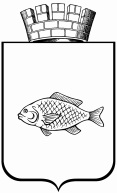 О внесении изменений в постановление администрации     города Ишима от 20.04.2015 № 342 «Об утверждении административного регламента предоставления муниципальной услуги «Зачисление в образовательное учреждение»  (в ред. постановлений администрации города Ишима от 25.04.2016 № 429, от 30.05.2016 № 566)Показатели доступности и качества муниципальной услугиНормативное значение показателяСвоевременностьСвоевременность% случаев предоставления услуги в установленный срок с момента подачи заявления и документов100%% заявителей, ожидавших получения услуги в очереди не более 15 минут100%КачествоКачество% заявителей, удовлетворенных качеством предоставления услуги100%% случаев правильно оформленных документов должностным лицом100%ДоступностьДоступность% заявителей, удовлетворенных качеством и количеством предоставляемой информации об услуге90%% заявителей, получивших необходимые сведения о порядке предоставления услуги с официальных сайтов департамента, учреждения в сети Интернет80%Процесс внесудебного обжалованияПроцесс внесудебного обжалования% обоснованных жалоб, рассмотренных в установленный срок100%% заявителей, удовлетворенных существующим порядком обжалования90%Количество взаимодействий заявителя с должностными лицами при предоставлении муниципальной услуги и их продолжительностьКоличество взаимодействий заявителя с должностными лицами при предоставлении муниципальной услуги и их продолжительностьКоличество взаимодействий заявителя с должностными лицами при предоставлении муниципальной услуги и их продолжительностьНаименование услугиСреднее количество взаимодействийСредняя продолжительность«Зачисление в образовательное учреждение»130 минутНаименование МАОУЮридические адреса МАОУ, телефоны, адрес электронной почты, сайтаМуниципальное автономное общеобразовательное учреждение «Средняя общеобразовательная школа №1 г. Ишима»РФ, 627750, Тюменская область, г. Ишим,ул. К. Маркса,4.Тел.:  8 (34551)2-82-73e-mail:MOYSOH1@mail.ruhttp://ischool1.ucoz.ru//Муниципальное автономное общеобразовательное учреждение средняя общеобразовательная школа № 2 г. ИшимаРФ, 627750, Тюменская область, г. Ишим,ул. Орджоникидзе, 41.Тел.: 8 (34551)2-93-60e-mail: school2ishim@mail.ruhttp://maou-2.ru//Муниципальное автономное общеобразовательное учреждение «Средняя общеобразовательная школа № 4 г. Ишима»РФ, 627755, Тюменская область, г. Ишим,ул. Непомнящего, 98Тел.: 8 (34551)6-62-15e-mail: ishim-school4@mail.ruhttp://school4.su/Муниципальное автономное общеобразовательное учреждение «Средняя общеобразовательная школа № 5 г. Ишима»РФ, 627753, Тюменская область, г. Ишим,ул. К. Маркса,56Тел.: 8 (34551)2-90-04e-mail: school5ishim@rambler.ruhttp://school-five.ucoz.ru/Муниципальное автономное общеобразовательное учреждение средняя общеобразовательная школа № 7 г. ИшимаРФ, 627751, Тюменская область, г. Ишим,ул. Петропавловская,23Тел.: 8 (34551)6-71-31e-mail: ishim7@mail.ruhttp://school7ishim.ru/Муниципальное автономное общеобразовательное учреждение«Средняя общеобразовательная школа № 8 г. Ишима»РФ, 627756, Тюменская область, г. Ишим,ул. Ражева, 1.Тел.: 8 (34551)7-18-73e-mail:school8ishim@mail.ruhttp://school8-72.3dn.ru/Муниципальное автономное  общеобразовательное учреждение «Средняя общеобразовательная школа № 12 г. Ишима»РФ, 627750, Тюменская область, г. Ишим, ул. Первомайская, 92Тел.: 8 (34551)6-21-95e-mail: sc12@list.ruhttp://school12-ishim.ucoz.ru/Муниципальное автономное общеобразовательное учреждение «Средняя общеобразовательная школа № 31 г. Ишима»РФ, 627750, Тюменская область, г. Ишим,  ул. Свердлова, 75Тел.: 8 (34551)6-09-26e-mail: sh_31@mail.ruhttp://mousoh31.narod.ru/Муниципальное автономное общеобразовательное учреждение«Ишимский городской  общеобразовательный лицей им. Е.Г. Лукьянец»РФ, 627750, Тюменская область, г. Ишим,  ул. Пушкина,10Тел.: 8 (34551)7-57-08e-mail: lyceumishim@mail.ruhttp://lyceumishim.ru/Муниципальное автономное общеобразовательное  учреждение «Коррекционная  школа № 3 города Ишима»РФ, 627750, Тюменская область, г. Ишим,  ул. М.Садовая, 169Тел.: 8 (34551)7-37-33e-mail:cksh3@yandex.ruhttp://cksh3.narod.ru/Муниципальное автономноеобщеобразовательноеучреждение «Ишимская школа -  интернат»РФ, 627751, Тюменская область, г. Ишим,  ул. Приозёрная,80Тел.: 8 (34551)6-01-78e-mail:ishim_inter@mail.ruhttp://ishim-inter.moy.su/Мать: Фамилия, имя, отчество (последнее при наличии)Контактный телефон матери(законного представителя) ребенкаКонтактный телефон матери(законного представителя) ребенкаОтец: Фамилия, имя, отчество (последнее при наличии)Контактный телефон отца (законного представителя) ребенкаКонтактный телефон отца (законного представителя) ребенка